Relación de alumnos del 2º año grupo _, de la materia de Informática II, de la escuela preparatoria “General Lázaro Cárdenas del Rio extensión Ciudad Serdán” que recibieron el resumen del temario.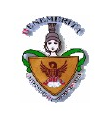 RESUMEN DE TEMARIOINFORMÁTICA IIRESUMEN DE TEMARIOINFORMÁTICA IIRESUMEN DE TEMARIOINFORMÁTICA IIRESUMEN DE TEMARIOINFORMÁTICA IIProfesora:Citlali Morales LozadaClave:Objetivo General:Analizar, organizar y administrar información determinada a través de herramientas de bases de datos existentes que permitan que los datos se encuentren disponibles de forma segura, eficaz y rápida cuando se soliciten a nivel reproductivo-aplicativo. Periodo:Agosto -junio 2013-2014Contenidos programáticosContenidos programáticosUnidadContenidoUNIDAD I FORMATO Y OPERACIONES BÁSICAS EN LA HOJA DE CÁLCULO1.1 CONOCIENDO LA HOJA DE CÁLCULO ELECTRÓNICA. 1.1.1. Pantalla inicial 1.1.2. Barras (título, menú, desplazamiento, fórmulas, etc.) 1.1.3. Formas de puntero 1.1.4. Desplazamiento en la hoja de cálculo (libro) 1.1.5. Introducir y modificar datos (editar) Tipos de datos (numéricos, texto, fecha) Operaciones con archivos. 1.1.6. Abrir, Nuevo, Guardar, Guardar como y Cerrar. 1.1.7 Ejercicios y prácticas 1.2  FORMATO DE CELDA, FILA, COLUMNA y HOJA 1.2.1 Celda (Número, Alineación, Fuente, Bordes, Tramas) 1.2.2 Fila (alto, autoajustar, insertar y eliminar) 1.2.3 Columna (ancho, autoajustar a la selección, ancho estándar, insertar y eliminar) 1.2.4 Hoja (Insetar, Eliminar, Nombre, Color, Mover y Copiar) 1.2.5 Autoformato UNIDAD II FUNCIONES EN LA HOJA DE CÁLCULO 2.1 APLICACIONES ARITMÉTICAS 2.1.1 Introducción a fórmulas 2.1.2 Operaciones aritméticas (+, -, *, / y ^) 2.1.3 Porcentajes y sus aplicaciones 2.1.4 Referencia relativa y referencia absoluta 2.2 FUNCIONES EN EXCEL 2.2.1 Funciones matemáticas y trigonométricas 2.2.2 Funciones lógicas 2.2.3 Funciones de búsqueda2.2.4 funciones de texto2.2.5 funciones de fecha y hora2.3 PROYECCIONES 2.3.1 Aritméticas 2.3.2 Geométricas  REQUISITOS DE ACREDITACIÓNEstar inscrito oficialmente como alumno del PE en la BUAP Aparecer en el acta Cumplir con un mínimo del 80% de asistenciaHaber cubierto las actividades educativas que completan su programa de estudio y entrega de trabajos(Las faltas no dispensan la entrega de tareas a tiempo) Cubrir los criterios de evaluación con una calificación mínima del 60%Acreditación práctica del aprendizaje CRITERIOS DE EVALUACIÓNPORCENTAJEExamen30%Tareas 20%Practicas 25%Portafolio25%Total 100%NoMatriculaNombreFechaFirma12345678910111213141516171819202122232425262728293031323334